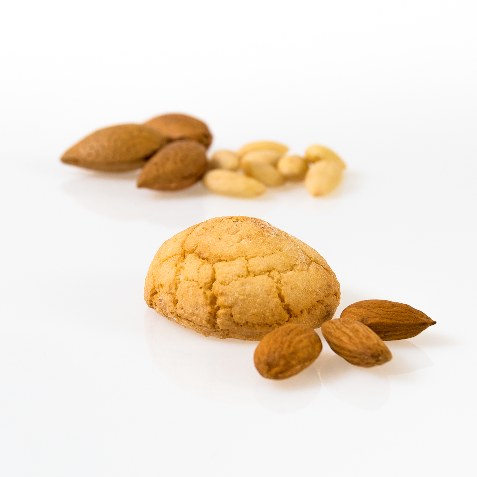 Amaretti morbidi alla MandorlaProdotto tipico della tradizione piemonteseCodice EAN 8030966000709DenominazioneAmaretti morbidi alla mandorlaTipo di imballo Peso confezione: 200gTipo di imballo Dimensioni confezione in mm: 95 x 55 x 210 hTipo di imballo Confezioni per collo: 20Tipo di imballo Peso collo: 4 kgTipo di imballo Dimensioni collo in mm: 300 x 400 x 210 hTipo di imballo Colli per pallet: 64Tipo di imballo Colli per strato: 16Materiali di imballoSacchetto trasparente in PPP coestruso biorientato + PPP coex biorientatoMateriali di imballoCavallotto in carta stampata e occhiellatoMateriali di imballoScatole in cartone color avanaIngredientiMandorle (23 %), Zucchero, Armelline dolci (20 %), Mandorle amare (8 %), Albume d'uovo in polvere, Conservanti: Sorbato di potassio.IngredientiContiene allergeni: Frutta a guscio e UovaIngredientiIl prodotto può contenere tracce di: Glutine, Arachidi, Anidride solforosa, Latte, Sesamo e Soia.Zona di produzioneProdotto e confezionato da: IL GERMOGLIO di Volpe e C sncZona di produzioneVia L. Blesi 56 – 15011 Acqui Terme AL – ItaliaValori nutrizionali per:100 gporzione
50 gAR 100gAR
50 gAssunzioni
di riferimentoEnergia2153 kJ646 kJ25,6 %7,7 %8400 kJEnergia515 kcal154 kcal25,6 %7,7 %2000 kcalGrassi27 g8,1 g38,6 %11,6 %70 gdi cui grassi saturi2,2 g0,7 g11,0 %3,3 %20 gCarboidrati52 g16 g20,0 %6,0 %260 gdi cui zuccheri49 g15 g54,4 %16,3 %90 gFibre4,0 g1,2 gProteine14 g4,2 g28,0 %8,4 %50 gSale0,01 g0 g0,2 %0,1 %6 gCaratteristiche organoletticheOdore:gradevole di mandorlaCaratteristiche organoletticheSapore:gradevole di mandorlaCaratteristiche organoletticheColore:giallo paglierinoCaratteristiche organoletticheAspetto:forma regolare tonda a base piattaCaratteristiche organoletticheConsistenza:morbidaShelf Life6 mesiModalità di conservazioneIl prodotto deve essere conservato in un luogo asciutto e ben aerato, a temperatura ambiente, al riparo da fonti di calore e di luce diretta. 
La conservazione del prodotto a temperature superiori ai 20°C può portare al deterioramento organolettico del prodotto stesso.ALLERGENI PRESENTI NEL PRODOTTO:ALLERGENI PRESENTI NEL PRODOTTO:ALLERGENI PRESENTI NEL PRODOTTO:ALLERGENI PRESENTI NEL PRODOTTO:Presente nel prodottoPresente nello stabilimentoCross-contamination da materia primaCereali contenenti glutineXCrostacei e derivati---Uova e prodotti a base di uovaXPesce e prodotti a base di pesce---Arachidi e prodotti a base di arachidiXSoia e prodotti a base di soiaXLatte e prodotti a base di latteXFrutta a guscioXSedano e prodotti a base di sedano---Senape e prodotti a base di senape---Semi di sesamo e prodotti a base disemi di sesamoXAnidride solforosaXLupini e prodotti a base di lupini---Molluschi e prodotti a base di molluschi---